Annex 1International Beach Handball Championship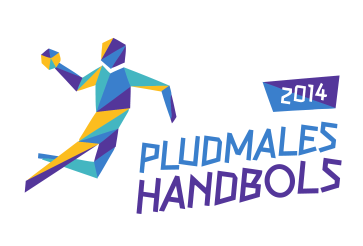 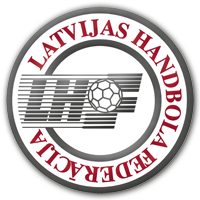 “Latvian Open 2014”TEAM APPLICATION FORMAnnex 2International Beach Handball Championship“Latvian Open 2014”PLAYER ENTRY FORMTeam official: _____________________ (______________________________)                                                                     (signature)                                                                                (name, surname)Annex 3International Beach Handball Championship“Latvian Open 2014”ADDITIONAL PLAYER ENTRY FORMTeam official: _____________________ (______________________________)                                                                     (signature)                                                                                (name, surname)TeamMen’sWomen’sClubAddressContact person nameSurnameTelefaxTelephonee-MailHandyArrivalArrivalArrivalArrivalArrivalArrivalDateDateDateTimePlaceMeans of transport..2014 Departure Departure Departure Departure Departure DepartureDateDateDateTimePlaceMeans of transport..2014SignatureSignatureNameNameSurnameDate..2014NoNameSurnameBirth dateNoNameSurnameBirth date